Antonio Gomes Souza Filho (Resumé) Education 1997 B.Sc. in Physics, Federal University of Ceará, Brazil.2001 Ph.D. in Physics, Federal University of Ceará, Brazil.2000-2001 One year at MIT as PhD Visiting StudentPublicationsPapers in peer reviewed international journals: 289 (webofscience database)h-index: 60	(webofscience)		|        70 	(Google Scholar)Citations: 14017 (webofscience) 		|  19693  	(Google Scholar)Book: 1 (Solid State Properties: from bulk to nano – Springer-Verlag 2018)Book chapters (springer-Verlag): 6Professional Appointments- Aug. 2005 - present - Professor, Department of Physics, Universidade Federal do Ceará, Brazil- Janaury 2016 - 2019 – Pro-Rector for Research and Graduate Studies - Universidade Federal do Ceará, Brazil- July 2011 – August 2015 – Head of Graduate Physics School, Universidade Federal do Ceará, Brazil- March 2009 – February 2010 – Visiting professor, Institute of Chemistry, UNICAMP, Brazil- Janaury 2005 - Visiting Researcher, Physics Department, Tohoku University, Japan, - Nov. 2000 - Sept. 2001 - Visiting PhD Student, Department of Physics, Massachusetts Institute of Technology, USAScientific Society Affiliations- American Chemical Society- Brazilian Association for the Advancement of Science - Brazilian Physical Society (served as Director – Treasury July 2017-June 2019)- Brazilian Materials Research Society- Electrochemical Chemical SocietyService to Committees- International Steering Committee of the International Conference on Raman Spectroscopy (ICORS): Chair (2018 - present)- Advisory Committee of Brazilian Physical Society: Member (2019 - present)- Advisory Committee of Brazilian Academy of Science: Member (2019 - present)- Advisory Committee of Nanoscience and Nanotechnology – Ministry of Science, Technology, Innovation and Communication – Brazil: Member (2013- present)- Physics and Astronomy Committee of National Council for Scientific and Technological Development – Member (2014-2107), Chair (2016)Awards- Fellow of TWAS (Elected in 2024)- Member of the Brazilian Academy of Science (Elected in 2018)- The National Legion of Scientific Merit (Awarded in 2018)- Fellow of National Council for Scientific and Technological Development (CNPq) level 1A (top level)- Affiliated member of the Brazilian Academy of Science (2011-2015)- Sômiya Prize awarded by International Union of Materials Research Societies (IUMRS) - 2009Brazilian Physical Society PhD Thesis Prize (Honorific Award) - 2002Research activitiesThe main research interest is condensed matter physics with emphasis on the electronic, optical and vibrational properties of both bulk and nanostructured materials with emphasis in carbon nanotubes, graphene, nanoribbons and linear chains. Another interest is also to use optical spectroscopy techniques to probe phenomena at extreme conditions (high pressure physics).Editorial activities- Editor in Chief: Frontiers in Carbon (2022 - present)- Member of Editorial board:  Spectrochimica Acta A (Elsevier) (2016 - present)- Member of Editorial board: Annals of Brazilian Academy of Science (2016 - present)- Member of Editorial board: Carbon Nanostructures Series (Springer-Verlag) (2015 - present)- Guest Editor: Vibrational Spectroscopy (Elsevier) (special issue in 2006)- Guest Editor: Vibrational Spectroscopy (Elsevier) (special issue in 2011)Advised PhD Thesis: 11Advised Master Dissertations: 12Personal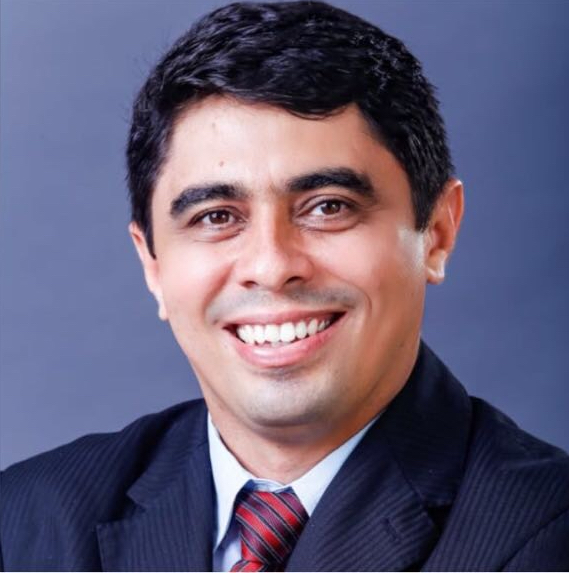 Birth date: 12/06/1975, BrazilScientific Name:  SOUZA, A G (WebofScience) | Souza Filho, A. G. (in the papers)ResearchID profile: http://www.researcherid.com/rid/D-8978-2011 Google Scholar profile:https://scholar.google.com.br/citations?user=QnxlQK8AAAAJ&hl=pt-BRe-mail: agsf@fisica.ufc.br